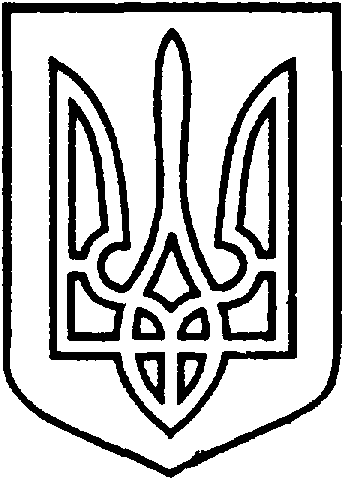 УКРАЇНАВІЙСЬКОВО-ЦИВІЛЬНА  АДМІНІСТРАЦІЯМІСТА  СЄВЄРОДОНЕЦЬК  ЛУГАНСЬКОЇ  ОБЛАСТІРОЗПОРЯДЖЕННЯКЕРІВНИКА ВІЙСЬКОВО-ЦИВІЛЬНОЇ  АДМІНІСТРАЦІЇЛуганська обл., м. Сєвєродонецьк,бульвар Дружби Народів, 32« 29 »  вересня  2020 року                                                                       № 531    Розглянувши клопотання комунального підприємства «Єдина аварійно-диспетчерська служба м. Сєвєродонецька» (вх. 55612 від 16.04.2020) про припинення права користування земельною ділянкою та клопотання комунального підприємства «ЖИТЛОСЕРВІС «СВІТАНОК» (вх. № 55611 від 16.04.2020) щодо передачі в постійне користування земельної ділянки без складання документації із землеустрою для будівництва та обслуговування об’єктів парку культури та відпочинку, відповідно до статей  92, пункту 1 статті 123 Земельного Кодексу України, відповідно до статті 141 Земельного кодексу України, керуючись пунктом 8 частини третьої статті 6, пунктом 27 частини першої статті 4 Закону України «Про військово-цивільні адміністрації»,ЗОБОВ’ЯЗУЮ:     1. Припинити комунальному підприємству «Єдина аварійно-диспетчерська служба м. Сєвєродонецка» право постійного користування земельною ділянкою кадастровий номер 4412900000:02:003:0058 площею 29,0280 га, за адресою:                        м. Сєвєродонецьк, район озера Паркове, надану рішенням сесії міської ради від 10.05.2019 за № 3673, для будівництва та обслуговування об’єктів парку культури та відпочинку.2. Комунальному підприємству «Єдина аварійно-диспетчерська служба                м. Сєвєродонецка» здійснити заходи для державної реєстрації припинення права постійного користування на земельну ділянку у встановленому законодавством порядку.3. Передати комунальному підприємству «ЖИТЛОСЕРВІС «СВІТАНОК» в постійне користування, земельну ділянку, кадастровий номер 4412900000:02:003:0058, площею 29,0280 га, для будівництва та обслуговування об’єктів парку культури та відпочинку, за адресою: Луганська область,  м. Сєвєродонецьк, район озера Паркове, без зміни меж, її цільового призначення та без складання документації із землеустрою (категорія земель - землі рекреаційного призначення; цільове призначення земельної ділянки – для будівництва та обслуговування об’єктів рекреаційного призначення; вид використання - для будівництва та обслуговування об’єктів парку культури та відпочинку).4. Використання земельної ділянки здійснювати з урахуванням встановлених обмежень: вид обмеження – прибережні захисні смуги вздовж річок, навколо водойм та на островах, площа земельної ділянки (її частини), на яку поширюється дія обмеження 4,9135 га; вид обмеження – другий пояс зони санітарної охорони джерел та об’єктів центрального питного водопостачання площа земельної ділянки (її частини), на яку поширюється дія обмеження 11,0079 га.5. Комунальному підприємству «ЖИТЛОСЕРВІС «СВІТАНОК» здійснити заходи для державної реєстрації права постійного користування на земельну ділянку у встановленому законодавством порядку. 6. Дане розпорядження підлягає оприлюдненню.  7. Контроль за виконанням цього розпорядження покласти на заступника керівника військово-цивільної адміністрації міста Сєвєродонецьк Луганської області Олександра Ольшанського.Керівник військово-цивільної адміністрації                                       Олександр СТРЮК Про припинення КП «Єдина аварійно-диспетчерська служба м. Сєвєродонецька» права користування та передачу земельної ділянки КП ЖИТЛОСЕРВІС «СВІТАНОК» для будівництва та обслуговування об’єктів парку культури та відпочинку  за адресою: м. Сєвєродонецьк, район озера Паркове